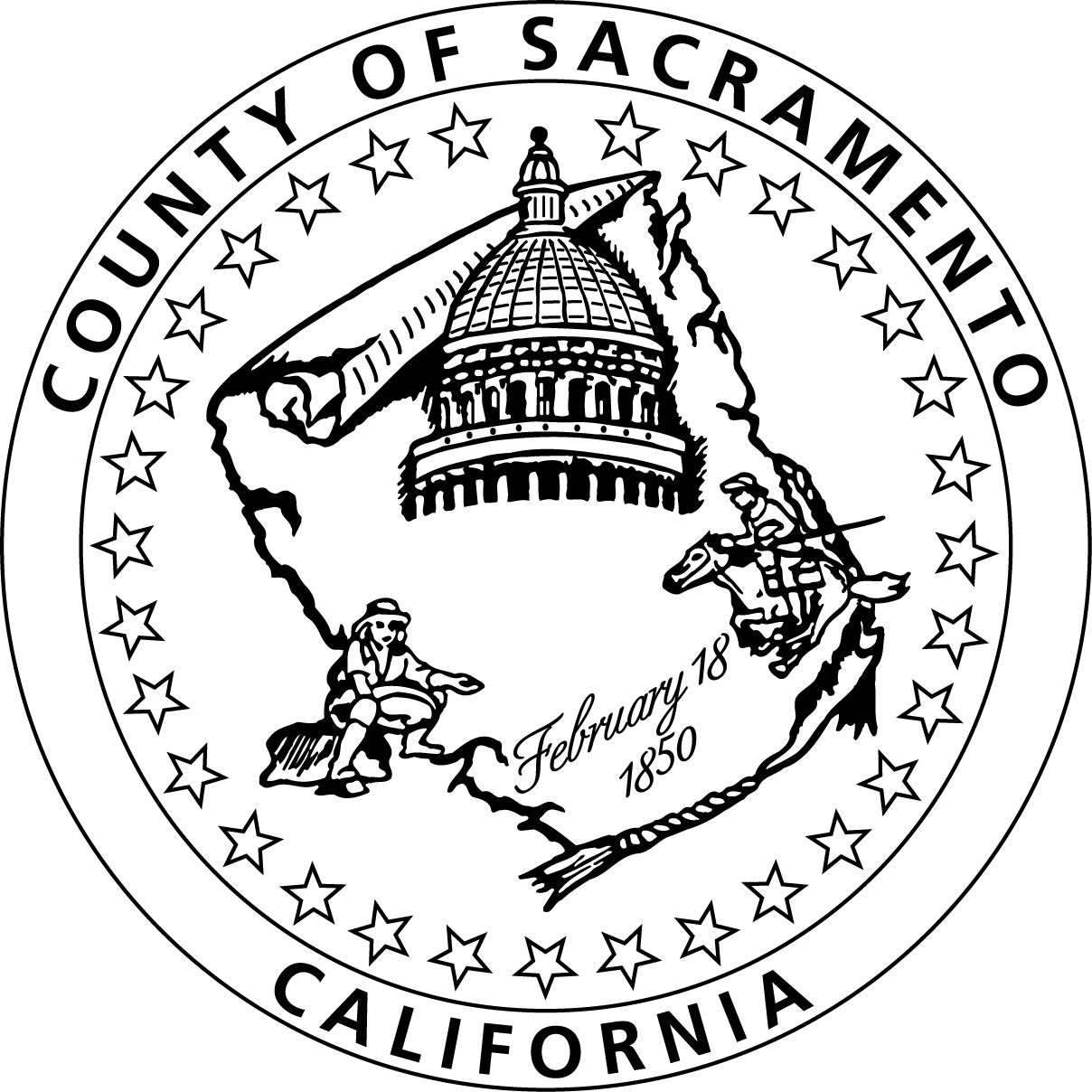 RECORDING REQUESTEDWHEN RECORDED MAIL TO:County of SacramentoPlanning and Environmental Review827 Seventh Street, Room 225Sacramento, CA  95814www.per.saccounty.netContact Person:  Joelle InmanTelephone:  (916) 874-6141SPACE ABOVE RESERVED FOR RECORDER’S USENotice of DeterminationFiling of Notice of Determination in compliance with section 21152 of the Public Resources CodeProject Title: 34th Street Tentative Parcel MapProject Title: 34th Street Tentative Parcel MapControl Number: PLNP2019-00062Control Number: PLNP2019-00062State Clearinghouse Number (if submitted):State Clearinghouse Number (if submitted):Project Location: The project site is located on the west side of 34th Street approximately 400 feet south of U Street in the North Highlands community of unincorporated Sacramento CountyProject Location: The project site is located on the west side of 34th Street approximately 400 feet south of U Street in the North Highlands community of unincorporated Sacramento CountyAPN: 208-0121-017APN: 208-0121-017Description of Project: The project entitlement request consists of:
A Tentative Parcel Map to divide 10 acres into four lots of approximately 2.5 acres each in the AR-1 zone.
A Design Review to comply with the Countywide Design Guidelines.Description of Project: The project entitlement request consists of:
A Tentative Parcel Map to divide 10 acres into four lots of approximately 2.5 acres each in the AR-1 zone.
A Design Review to comply with the Countywide Design Guidelines.Name of public agency approving project:Sacramento County / CEQA@saccounty.netName of person or agency carrying out project: Wong & Associates 2730 Arden Way, Suite 232 Sacramento, CA 95825Name of person or agency carrying out project: Wong & Associates 2730 Arden Way, Suite 232 Sacramento, CA 95825This is to advise that the County of Sacramento () has approved the above described project on January 6, 2021 and has made the following determinations concerning the above described project.This is to advise that the County of Sacramento () has approved the above described project on January 6, 2021 and has made the following determinations concerning the above described project.The project will not have a significant effect on the environment.A Mitigated  for this project pursuant to the provisions of CEQA.Mitigation measures  made a condition of the approval of the project.A mitigation monitoring and reporting program  adopted.A statement of Overriding Considerations  adopted for this project.Findings  made pursuant to the provisions of CEQA.California State Department of Fish and Game Fees (Fish & Game Code Section 711.4).$2,548.00 for review of a Negative Declaration.$50 for County Clerk processing fees. The project will not have a significant effect on the environment.A Mitigated  for this project pursuant to the provisions of CEQA.Mitigation measures  made a condition of the approval of the project.A mitigation monitoring and reporting program  adopted.A statement of Overriding Considerations  adopted for this project.Findings  made pursuant to the provisions of CEQA.California State Department of Fish and Game Fees (Fish & Game Code Section 711.4).$2,548.00 for review of a Negative Declaration.$50 for County Clerk processing fees. The Mitigated Negative Declaration is available to the General Public at the physical and internet addresses located above.The Mitigated Negative Declaration is available to the General Public at the physical and internet addresses located above.[Original Signature on Fie]Joelle InmanEnvironmental CoordinatorSacramento County, State of California[Original Signature on Fie]Joelle InmanEnvironmental CoordinatorSacramento County, State of California